REQUERIMENTO Nº __________ / 2021Senhor Presidente,Nos termos do que dispõe o Regimento Interno deste Poder, requeiro a V. Exª. que sejam justificadas as minhas ausências das sessões plenárias realizadas nos dias 04 e 05 de maio do corrente ano, conforme atestado em anexo.PLENÁRIO DEPUTADO “NAGIB HAICKEL”, PALÁCIO MANUEL BECKMAN, 12 de maio de 2021.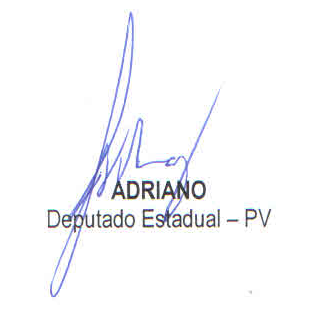 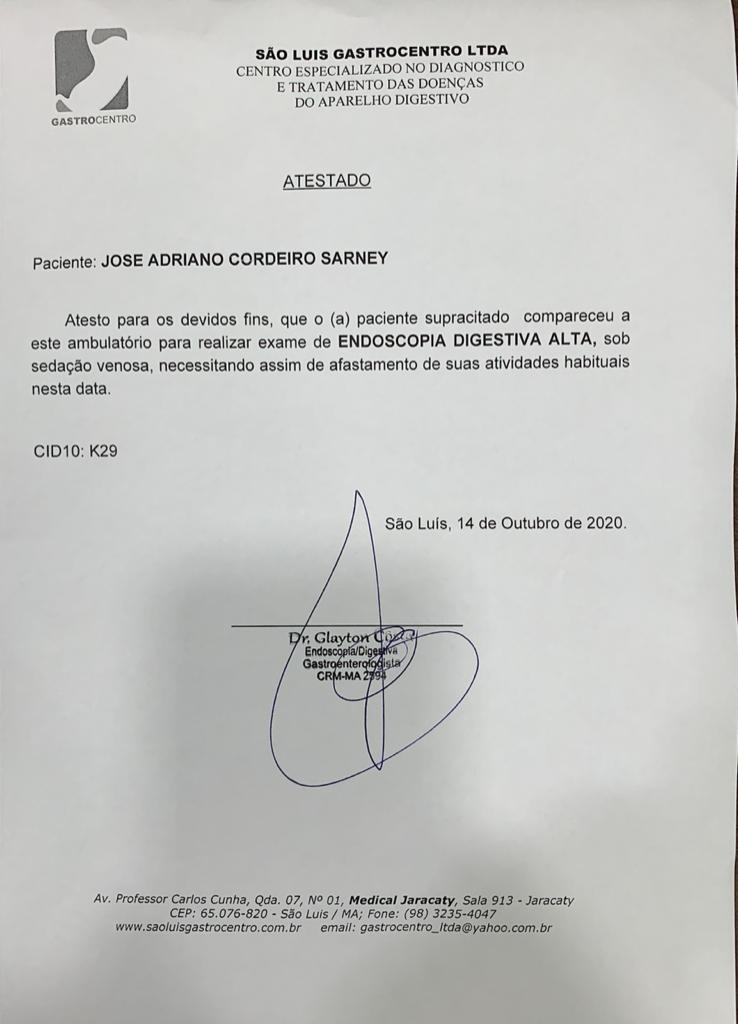 